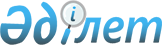 Алтынсарин ауданы әкімдігінің 2022 жылғы 11 мамырдағы № 58 "Алтынсарин ауданы әкімдігінің жұмыспен қамтуды үйлестіру және әлеуметтік бағдарламалар бөлімі" мемлекеттік мекемесі туралы ережені бекіту туралы" қаулысына өзгерістер енгізу туралыҚостанай облысы Алтынсарин ауданы әкімдігінің 2023 жылғы 28 қыркүйектегі № 120 қаулысы
      Құқықтық актілер туралы" Қазақстан Республикасы Заңының 65-бабына сәйкес Қостанай облысы Алтынсарин ауданының әкімдігі ҚАУЛЫ ЕТЕДІ:
      1. Алтынсарин ауданы әкімдігінің 2022 жылғы 11 мамырдағы № 58 қаулысына өзгерістер енгізілсін:
      1 тараудың 2 тармағы алып тасталсын;
      2 тараудың 15 тармағының 11 тармақшасындағы "мүгедектер" деген сөз "мүгедектігі бар адамдарға"деген сөз тіркесімен ауыстырылсын.
      2. Осы қаулының орындалуын бақылау Алтынсарин ауданы әкімінің жетекшілік ететін орынбасарына жүктелсін.
      3. Осы қаулы қол қойылған күнінен бастап күшіне енеді.
					© 2012. Қазақстан Республикасы Әділет министрлігінің «Қазақстан Республикасының Заңнама және құқықтық ақпарат институты» ШЖҚ РМК
				
      Алтынсарин ауданының әкімі 

А. Сартов
